Extension: old occupationsBelow are listed a number of occupations of older times. Choose one and investigate its meaning. Write down:The meaning of the word, and what you would do if you had that jobWhere you found the meaning of the wordIllustrate that occupationCooper	Miller	Wheelwright	Wool carderBoniface	Snobscat	Hostler	ColporteurPeruker	Pumbum worker	Sortor	WhitewingChiffonier	Hatcheler	Fuller	Webster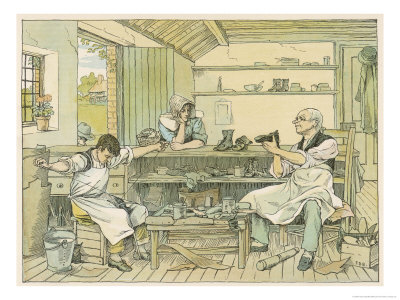 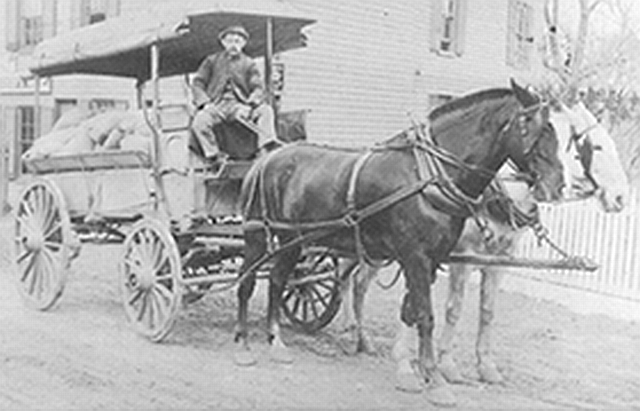 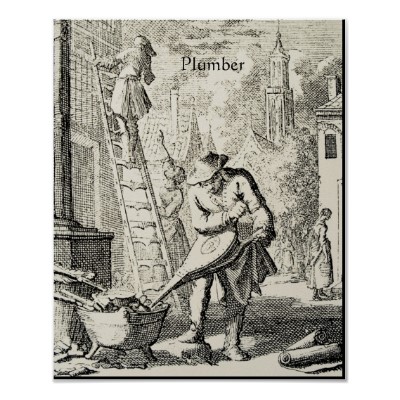 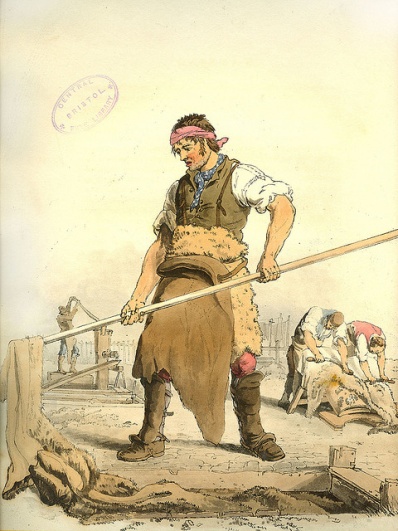 